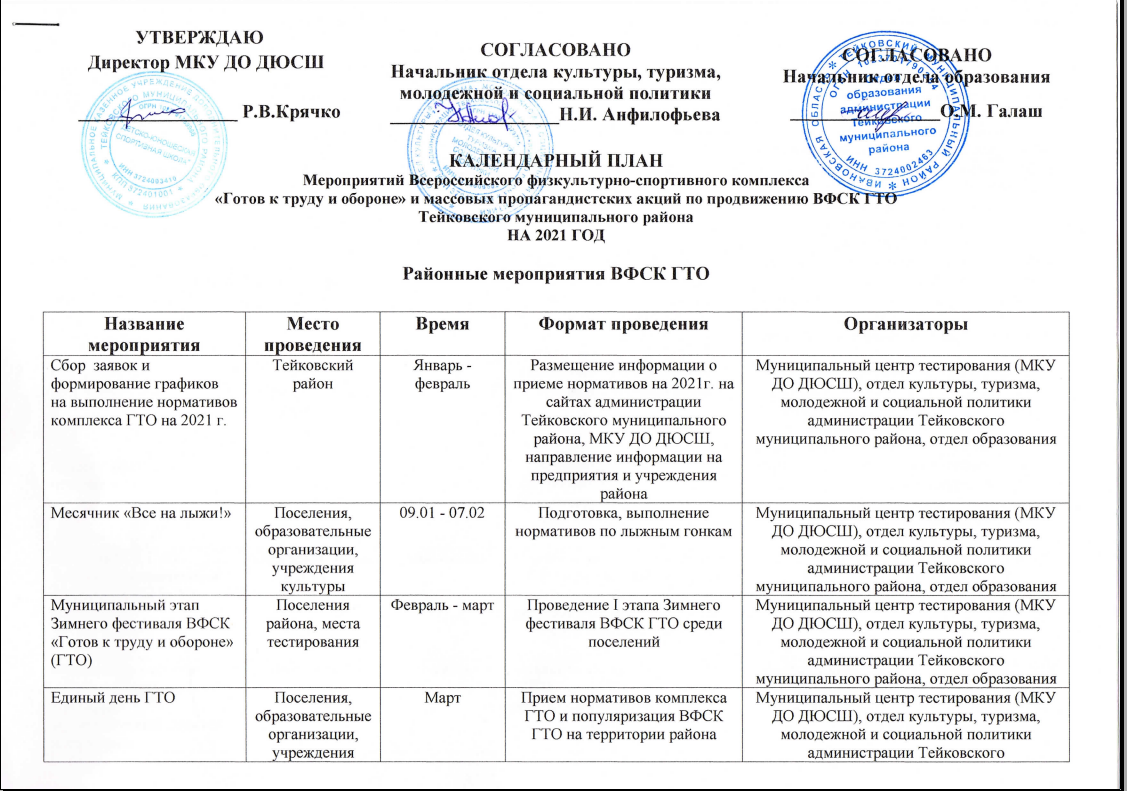 Областные мероприятия ВФСК ГТОАкция "Мы готовы к ГТО" (урок ГТО), в рамках Всероссийского дня здоровьяПоселения,образовательные организации, учреждения культуры2 апреляПроведение урока ГТО в образовательных организациях и мероприятий, посвященных Всероссийскому дню здоровьяМуниципальный центр тестирования (МКУ ДО ДЮСШ), отдел культуры, туризма, молодежной и социальной политики администрации Тейковского муниципального района, отдел образованияМуниципальный этап Фестиваля ВФСК ГТО среди трудовых коллективовПоселения района10 апреляПроведение I этапа фестиваля ВФСК ГТО среди трудовых коллективовМуниципальный центр тестирования (МКУ ДО ДЮСШ), отдел культуры, туризма, молодежной и социальной политики администрации Тейковского муниципального районаМуниципальный этап всероссийского фестиваля ВФСК ГТО, среди обучающихся общеобразовательных организаций МБОУ Новолеушинская  СОШМайПроведение I этапа летнего фестиваля ВФСК ГТО, формирование сборной команды районаМуниципальный центр тестирования (МКУ ДО ДЮСШ), отдел культуры, туризма, молодежной и социальной политики администрации Тейковского муниципального района, отдел образованияФестиваль ВФСК ГТО среди семейных командПоселения,образовательные организации, учреждения культуры5 июняПроведение Фестиваля ВФСК ГТО среди семейных командМуниципальный центр тестирования (МКУ ДО ДЮСШ), отдел культуры, туризма, молодежной и социальной политики администрации Тейковского муниципального района, отдел образованияАкция «Зарядка с чемпионом»Образовательные организацииИюньПроведение акции в общеобразовательных организациях Тейковского муниципального районаМуниципальный центр тестирования (МКУ ДО ДЮСШ), отдел культуры, туризма, молодежной и социальной политики администрации Тейковского муниципального районаАкция ВФСК ГТО - Летняя оздоровительная компания «Мы за ЗОЖ»Образовательные организацииИюль-августПрием нормативов комплекса ГТО в летних пришкольных лагерях, организация спартакиады ВФСК ГТО между пришкольными лагерямиМуниципальный центр тестирования (МКУ ДО ДЮСШ), отдел образованияМуниципальный этап спартакиады комплекса ГТО среди муниципальных служащих и депутатовТейковский районОктябрьПроведение спартакиады ВФСК ГТО среди сборных команд сотрудников администраций и депутатовМуниципальный центр тестирования (МКУ ДО ДЮСШ), отдел культуры, туризма, молодежной и социальной политики, отдел образованияРайонный кросс «Займись бегом, сделай первый шаг!»с. Новое ЛеушиноСентябрьВыполнение нормативов ГТО по кроссуМуниципальный центр тестирования (МКУ ДО ДЮСШ, отдел образованияТворческий конкурс ВФСК ГТО в общеобразовательных организациях «ГТО – путь к успеху!» посвященный 90-летию создания исторического Всесоюзного физкультурного комплекса «Готов к труду и обороне»Поселения районаОктябрьПроведение Дня здоровья в общеобразовательных организацияхМуниципальный центр тестирования (МКУ ДО ДЮСШ), отдел культуры, туризма, молодежной и социальной политики, отдел образованияТоржественная церемония ВФСК ГТОТейковский районЕжеквартальноВручение знаков ВФСК ГТО по итогам выполнения нормативов в 2021 годуМуниципальный центр тестирования (МКУ ДО ДЮСШ), отдел культуры, туризма, молодежной и социальной политики, отдел образованияПрием нормативов комплекса ГТО по графику муниципального центра тестированияМеста тестированияВ течение годаВыполнение нормативов комплекса ГТО населением и обучающимися на основании поданных заявок, заявлений в муниципальный центр тестированияМуниципальный центр тестирования (МКУ ДО ДЮСШ), отдел культуры, туризма, молодежной и социальной политики, отдел образованияРегиональный этап  зимнего фестиваля Физкультурно-спортивного комплекса «Готов к труду и обороне» (ГТО)ДСОЛ КД «Березовая роща»Февраль-мартУчастие в региональном этапе зимнего фестиваля ВФСК ГТО среди команд муниципальных образований Ивановской областиОГБУ «Региональный центр ВФСК ГТО и массового спорта», муниципальный центр тестирования (МКУ ДО ДЮСШ), отдел культуры, туризма, молодежной и социальной политики администрации Тейковского муниципального районаФестиваль ВФСК «Готов к труду и обороне» (ГТО) среди трудовых коллективовг. ИвановоПервая декада апреляУчастие в фестивале ВФСК ГТО среди трудовых коллективовОГБУ «Региональный центр ВФСК ГТО и массового спорта», муниципальный центр тестирования (МКУ ДО ДЮСШ), отдел культуры, туризма, молодежной и социальной политикиРегиональный этап всероссийского фестиваля ВФСК ГТО, среди обучающихся общеобразовательных организацийг. ИвановоМайУчастие во 2 этапе всероссийского фестиваля ВФСК ГТО, среди обучающихся общеобразовательных организацийМуниципальный центр тестирования (МКУ ДО ДЮСШ), отдел культуры, туризма, молодежной и социальной политики, отдел образованияФестиваль ВФСК ГТО среди семейных командг. ИвановоИюньУчастие во 2 этапе Фестиваля ВФСК ГТО среди семейных командОГБУ «Региональный центр ВФСК ГТО и массового спорта», Муниципальный центр тестирования (МКУ ДО ДЮСШ), отдел культуры, туризма, молодежной и социальной политики, отдел образованияРегиональный этап спартакиады комплекса ГТО среди государственных и муниципальных служащих Ивановской областиг. ИвановоОктябрьУчастие в спартакиаде ВФСК ГТО среди сборных команд сотрудников администрацийОГБУ ДО «Региональный центр ВФСК ГТО и массового спорта», Муниципальный центр тестирования (МКУ ДО ДЮСШ), отдел культуры, туризма, молодежной и социальной политикиТворческий конкурс ВФСК ГТО в общеобразовательных организациях «ГТО – путь к успеху!» посвященный 90-летию создания исторического Всесоюзного физкультурного комплекса «Готов к труду и обороне»г. ИвановоОктябрьУчастие Творческий конкурс ВФСК ГТО в общеобразовательных организациях «ГТО – путь к успеху!» посвященный 90-летию создания исторического Всесоюзного физкультурного комплекса «Готов к труду и оборонеОГБУ ДО «Региональный центр ВФСК ГТО и массового спорта», Муниципальный центр тестирования (МКУ ДО ДЮСШ), отдел культуры, туризма, молодежной и социальной политики, отдел образования